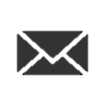 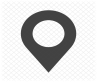 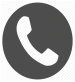 WORK HISTORYBusiness Owner/Makeup Artist	MAC Cosmetics Freelance ArtistFASHION OHIO FASHION WEEK	STARTUP FASHION WEEK VANCOUVERNYFW SS20NYFW AW19FRISKMEGOOD FASHION SHOWCOLUMBUS FASHION WEEKFILMPRETTY METALCOMMERCIALSDSW Provocateur	EDITORIALHAUTE OHIO MAGAZINE	ELEGANT MAGAZINE	INTENSITY MAGAZINE	CERTIFICATIONSNominated for “Most Impressive HMUA Dossier”	Nominated for Ohio Fashion AwardsSir John Masterclass					Personal instruction by Sir JohnTiyana Robinson Masterclass			Personal instruction by Tiyana RobinsonAirbrush Makeup Certification			QC Makeup AcademyLash Extensions Certification			LuvItLash LLC. Makeup Artistry Certification			Makeup School NYCREFERENCES UPON REQUEST